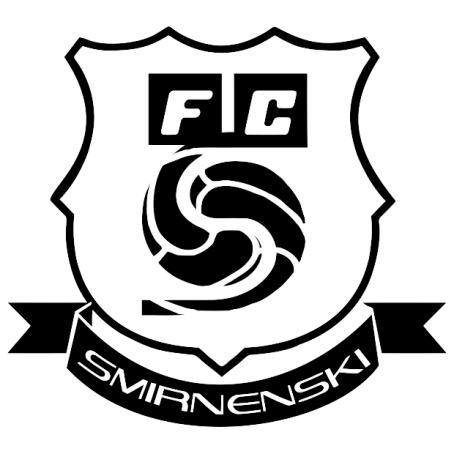 ДоУправителния съвет наСдружение „Футболен клуб Смирненски”З    А    Я    В    Л    Е    Н   И   ЕОт: ……………………………………………………………....................……………………(Име, презиме и фамилия)ЕГН: ……………...............................................................................…………………………..	Постоянен адрес адрес: ………………………………………………………………………Настоящ адрес: ..........................................................................................................................e-mail: …………………………………………………………………………………………...Телефон: ………………………………………………………………………………………..Електронна поща: .....................................................................................................................Профил в социална мрежа: .....................................................................................................(Посочва се социалната мрежа и името на профила)Уважаеми господа,Желая да бъда приет за член на Сдружение „Футболен клуб Смирненски” с ЕИК: 117502341, със седалище и адрес на управление с. Смирненски, община Ветово, обл Русе, ул. „Преслав” № 5, ет. 2.Декларирам, че:Съм запознат/а с Устава и решенията на Управителните органи на Сдружението и се ангажирам да ги спазвам;Не съществува пречка/забрана за членството ми в Сдружението;Съгласен/на/ съм за осъществяване на функциите си, Сдружението да обработва личните ми данни при спазване на изискванията от Закона за защита на личните данни;Ще изпълнявам задълженията си и своевременно ще заплащам дължимия членски внос;При настъпили промени в данните и обстоятелствата се задължавам да уведомя Управителния орган на сдружението;Известно ми е, че за деклариране на неверни данни нося отговорност съгласно НК;С уважение :  ......................................................................			                  / ..................................... /(място и дата)